Sermon Notes: 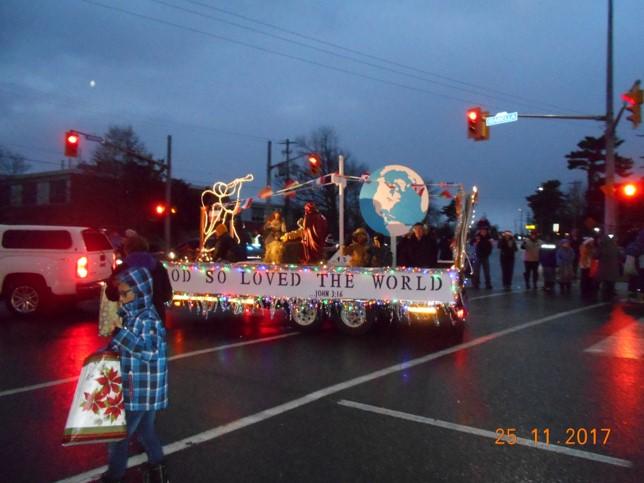 _______________________________________________________________________Please email Phebe at phebenian@gmail.com or contact Pastor Rick or one of the Deacons if you have any Prayer or Praise items or updates for the bulletin.Pastor Rick Crockford         Home: 705-746-9893Fellowship Baptist Church 138 William Street, Parry Sound, ON, P2A 1W2 (705) 746-5154     fbc@vianet.cawww.fbcparrysound.com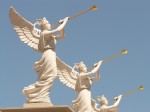 FELLOWSHIP BAPTIST CHURCH9:30 Adult Bible Class – the book of Revelation.10:50-11:00 Quiet Meditation to prepare our hearts for worshipWelcome and PrayerCall to Worship:  2 Samuel 22:36,37Hymn:  #626 The Lily Of The ValleyHymn: #337 Nothing But The BloodHymn:  #319 Near The CrossMemory Verse of the Month:  John 16:33These things I have spoken to you, that in Me you may have peace. In the world you will have tribulation; but be of good cheer, I have overcome the world.AnnouncementsScripture Reading:  Luke 12:13-21Video Song: Overwhelmed (Big Daddy Weave)Hymn:  #11 Come, Thou Fount Of Every BlessingChildren’s Song: Lord, I Lift Your Name On HighChildren’s Story and Dismissal to Junior ChurchSermon- Pastor Rick:			“Heavenly Treasure”Hymn: #88 More Precious Than SilverSoup Sunday! Everyone welcome downstairs after the service for a sumptuous social!Tonight:  Power Time Prayer Chapel 6pm, Eve. Service 6:30pmTHIS WEEK AT FELLOWSHIP: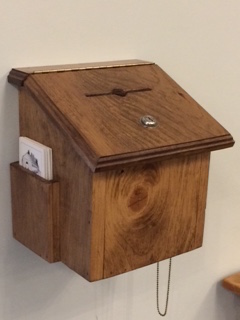 Christmas Open House – Dec.2, 4-8pm at the Crockford’sChristmas Concert-Dec.17, 11am, please let Jenny know what Christmas song, story, or skit, or reading you would like to doNew Year’s Eve – fun at the church 8pm-1am PRAYERPray for Tricia McEwen, going through some personal struggles.Thank you for praying through the week! Pray for the AWANA program.  Please continue to pray for health those in our congregation, and for the salvation of any who haven’t yet accepted Jesus as their personal Savior. If you have questions about your need for salvation from sin and hell, and what Jesus is offering you, please speak to any of the leadership and we would be happy to help you.Pray for our Missionaries!Thorntons –praise for children saved at campLees –for Grassy Narrows people for salvation and for help re: mercury toxicity, addictions, povertyMidigos –in Goma, DRC, need support for food and small business programs for women. Pray for safety and for peace, and for solution for the spread of cholera in Goma and famine throughout DRC.Butlers ––PNG, mission work, safety on the rivers. Back at work in PNG doing technical support for inland missionaries.Brandons –safety in travel, for local pastors receiving training to apply it and see spread of the gospel with locals in Cameroon and the Philippines MONDAY6:00pmAwanaTUESDAYWEDNESDAY7:30pmMen’s Bible Study at FBCTHURSDAY7 pmMusic PracticeFRIDAYSATURDAY4-8pmChristmas Open House at Crockford’s